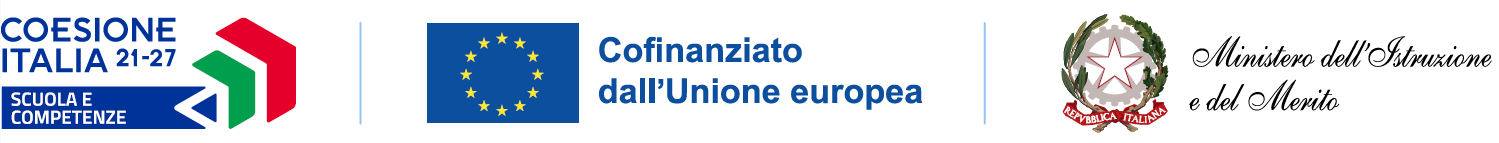  Allegato 1 Al Dirigente Scolastico Istituto Comprensivo N.1  TortoriciDOMANDA DI PARTECIPAZIONE IN QUALITA’ DI PERSONALE ATA CS/AACNP: ESO4.6.A4.A-FSEPN-SI-2024-212F14D24000810007Il/La sottoscritto/a _________________________________________________________ nato/a il ____/_____/_________ a _______________________________________ Prov. ______ e residente a __________________________________ in via/piazza ______________________________________ n° ________ CAP ______________ tel. ____________________cell. _______________________ cod. fisc. _____________________________ E-Mail ______________________________________ in qualità di personale ATA a tempo indeterminato ed in servizio presso l’Istituto in qualità di:CS interno AA interno DICHIARA la propria disponibilità a svolgere le attività aggiuntive partecipando alle attività relative al Progetto Fondi Strutturali Europei – Programma Nazionale “Scuola e competenze” 2021-2027. Priorità 01 – Scuola e Competenze (FSE+) – Fondo Sociale Europeo Plus – Obiettivo Specifico ESO4.6 – Azione A4.A – Sottoazione ESO4.6.A4.A – Avviso Prot. 59369, 19/04/2024, FSE+, Percorsi educativi e formativi per il potenziamento delle competenze, l’inclusione e la socialità nel periodo di sospensione estiva delle lezioni negli anni scolastici 2023-2024 e 2024-2025, Fondo Sociale Europeo Plus_ Titolo “Ad imparare c’è sempre gusto”. Il/la sottoscritto/a dichiara: • di aver letto il bando e di accettarlo integralmente; • se individuato, di accettare di svolgere l’incarico, senza riserve e secondo il calendario che sarà predisposto dal Dirigente Scolastico; • di essere a conoscenza che le dichiarazioni qui rese sono soggette alle disposizioni del Testo Unico in materia di documentazione amministrativa emanate con DPR 28.12.2000 n. 445.  lì _____________________      Firma  _______________________________ Il/La sottoscritto/a, ai sensi della Legge 196/2003 e successive integrazioni GDPR 679/2016, autorizza l’istituto al trattamento dei dati contenuti nella presente dichiarazione esclusivamente nell’ambito e per i fini istituzionali della Pubblica Amministrazione. lì ______________________      Firma  _________________________________A tal fine allega alla presente domanda: Fotocopia di un documento di riconoscimento in corso di validitàData _____________ In fede ________________________Fondi Strutturali Europei – Programma Nazionale “Scuola e competenze” 2021-2027. Priorità 01 – Scuola e Competenze (FSE+) – Fondo Sociale Europeo Plus – Obiettivo Specifico ESO4.6 – Azione A4.A – Sottoazione ESO4.6.A4.A – Avviso Prot. 59369, 19/04/2024, FSE+, Percorsi educativi e formativi per il potenziamento delle competenze, l’inclusione e la socialità nel periodo di sospensione estiva delle lezioni negli anni scolastici 2023-2024 e 2024-2025, Fondo Sociale Europeo Plus